　　　　　　　　　　　　　　　　　　　　　　　　　③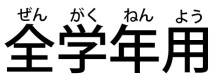 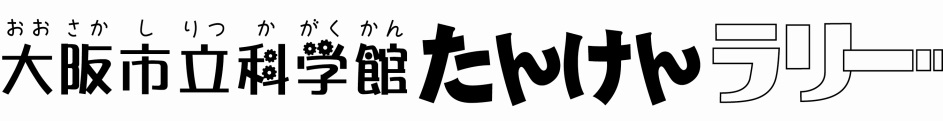 　　　　　小学校　　　年　　組　　　名前　　　　　　　　　　　見て、ためして、きづいたことなどを書きましょう。合計いくつ書けましたか？　　　　　　　　　　　　　　　　　　　　　　　　　　　　　　　　　　　　　　　　　　　　　　こ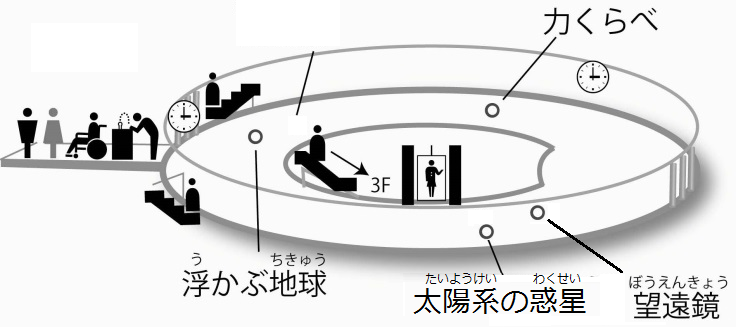 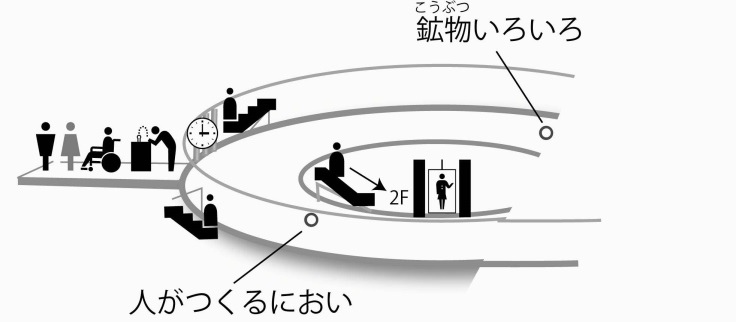 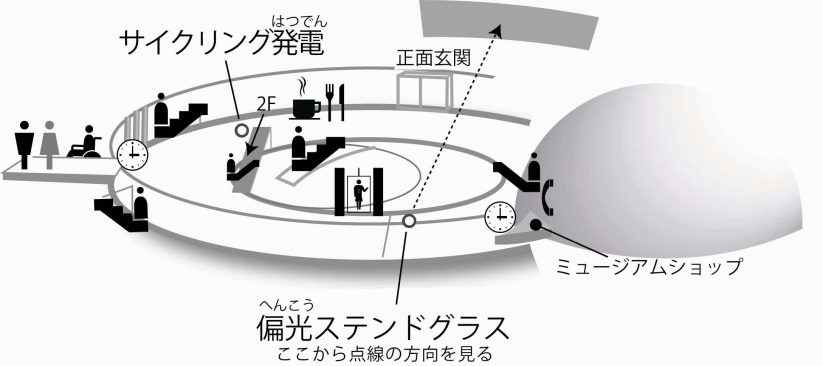 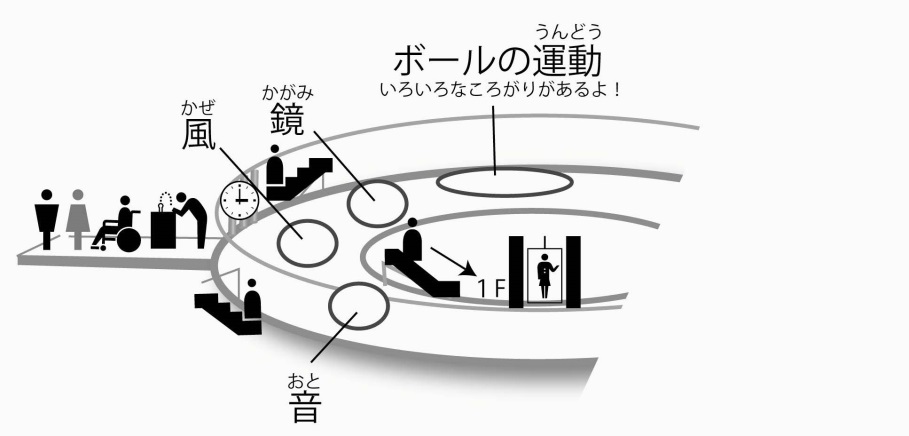 ４　ののとのわく星の風景をさわってくらべましょう。地球と他のわく星とはどのようにうでしょうか？気づいたことを書きましょう。４　力くらべハンドルでともだちと力くらべをしよう。かならず勝てるハンドルがありますが、それはどれですか？また、気づいたことも書きましょう。４　望遠鏡の望遠鏡があります。中はどうなっていますか？また、思ったことも書きましょう４　かぶ小さなを浮かせることができます。なぜ浮くのだと思いますか？思ったことを書きましょう。４　かぶ小さなを浮かせることができます。なぜ浮くのだと思いますか？思ったことを書きましょう。３　いろいろきれいなの石がたくさんあります。どの石がいちばん好きですか？それはなぜですか？３　人がつくるにおいにおいは作ることができます。そのにおいをかいでみましょう。自分でも作ってみたいにおいはありますか？思ったことを書きましょう。３　人がつくるにおいにおいは作ることができます。そのにおいをかいでみましょう。自分でも作ってみたいにおいはありますか？思ったことを書きましょう。２　ボールのボールがいろいろなころがりかたをして落ちていくがたくさんあります。どれがいちばんおもしろいですか？それはなぜですか？ ２　たくさんの鏡があります。どのようにるか、いろいろな鏡でかめましょう。いちばんおもしろいのはどの鏡でどのような形に映りましたか？２　たくさんの鏡があります。どのようにるか、いろいろな鏡でかめましょう。いちばんおもしろいのはどの鏡でどのような形に映りましたか？２　風でいろいろなものを動かすがたくさんあります。いろいろ動きをしますが、どれがいちばんおもしろいですか？それはなぜですか？２　音いろいろな音を出すものがあります。どれがいちばんおもしろいですか？それはなぜですか？２　音いろいろな音を出すものがあります。どれがいちばんおもしろいですか？それはなぜですか？１　サイクリング足の力で発電してみましょう。が回りましたか？なんワット（W）の発電ができましたか？思ったことを書きましょう。１　ステンドグラスからのガラスを見てみましょう。きれいな絵が見えます。思ったことを書きましょう。１　ステンドグラスからのガラスを見てみましょう。きれいな絵が見えます。思ったことを書きましょう。